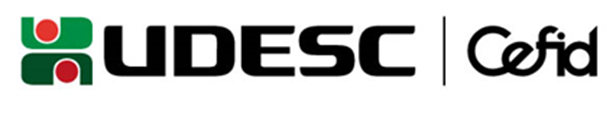 Universidade do Estado de Santa Catarina – UDESCCentro de Ciências da Saúde e do Esporte – CEFIDCoordenação de Trabalhos de Conclusão de Curso – CTCCFORMULÁRIO PARA BANCA DE TCCBANCA EXAMINADORAObs: Para docentes da UDESC, informar email institucional. Florianópolis, ____ de ____________________ de ___________.Nome completo do(a) aluno(a):Nome completo do(a) aluno(a):Nome completo do(a) aluno(a):Curso:		 Fisioterapia (bacharelado) Educação Física (licenciatura) Educação Física (bacharelado)Curso:		 Fisioterapia (bacharelado) Educação Física (licenciatura) Educação Física (bacharelado)Semestre da defesa:Título do TCC:Título do TCC:Título do TCC:Data da defesa: Horário: Local: FUNÇÃOEMAILINSTITUIÇÃOTITULAÇÃOOrientador(a)Nome completo:Coorientador(se houver)Nome completo:MembroNome completo:MembroNome completo:Graduando(a)Orientador(a)